拟招聘岗位薪酬及条件一、公司介绍国昆广源（北京）科技有限公司（以下简称国昆广源公司）是昆仑能源有限公司与中油资本所属国联产业投资基金共同出资设立的合资企业，公司于2020年9月成立，注册资本金3000万元。目前，国昆广源公司主要业务为城市燃气、天然气管道、液化天然气接收站、液化天然气和压缩天然气终端、分布式能源、液化天然气工厂和液化石油气销售等提供人力资源服务。业务分布在全国30个省、自治区、直辖市，是昆仑能源公司人力资源战略合作单位。公司主要经营范围包括人力资源服务；施工总承包、专业承包、劳务分包；技术开发、技术咨询、技术转让、技术推广、技术服务；企业管理咨询；天然气供应；销售燃料油、润滑油、化工产品等。国昆广源公司坚持以习总书记新时代中国特色社会主义思想为指导，以深化国有企业改革为契机，遵循“市场化运营、规范化管理、专业化支撑、品牌化发展”经营准则，以客户为中心，以人才为根本，充分发挥专业人才、市场资源、规范管理等方面的优势，为客户提供量身定制的一站式业务外包解决方案，运用新技术、新模式、新业态，拓展“劳务派遣、员工培训、技能鉴定、人才招聘、清洁能源综合利用、技术服务、项目承包”等专业服务，致力于成为行业领先、国内一流、国际知名的专业化能源技术服务公司二、招聘岗位和人数1 .燃气输配场站运行工：2人。三、岗位任职条件（一）应具备以下基本条件1. 具有履行岗位职责所必需的组织能力、文化水平和专业知识，熟悉相关政策和法规，熟悉本行业专业知识和技术，实践经验丰富，工作实绩比较突出。2. 具有强烈的事业心和责任感，继承和发扬石油精神，忠诚事业，艰苦奋斗，勤勉尽责，密切联系群众，坚持原则，敢于担当，执行能力强。3. 遵守国家法律法规、公司规章制度和职业道德操守，公道正派，秉公用权，依法合规，廉洁自律，品行端正，作风形象好，群众威信比较高。（二）基本资格1．燃气输配场站运行工从业人员具备大学专科及以上学历，三年以上生产运行安全管理等方面实践工作经验，男性，年龄35周岁以下，无不良嗜好及违法违纪、身体健康无影响日常工作疾病及慢性疾病。人员持证须满足国家及中石油内部输配场站运行及维护持证要求(压力容器操作证、从业资格证、电工岗位需持有低压电工作业证)。（三）岗位职责负责站场内设备巡检、设备故障处理、设备维护保养、仪器仪表维护保养和校验、数据采集系统运行和维护、工艺设备操作、调度系统运行和监控，低压电气设备操作维护保养、站内应急处理、辅助设施运行和维护保养、防雷防静电系统日常维护等生产运行管理工作。建立各类工艺设备台账，做好维护、检修、调校和故障处理等管理记录的填写与归档，提交站内备品备件需求计划。及时发现制止违章占压、违章施工行为，对上级批准的第三方施工实施现场监护。严格执行公司有关生产运行、安全管理的标准和规范，确保安全、平稳、高效运行。四、薪酬待遇（一）薪酬运行工应发薪酬约5500元。上述薪酬仅供参考，以签署劳动合同为准。（二）福利1. 五险一金、交通补贴、误餐补贴、通讯费、防暑降温费等。2. 法定假期、年休假等。3. 大劳保（安全帽、工作服、工作鞋等），小劳保（洗漱、沐浴、个人卫生用品等）。4. 佛山市三水区以外户籍人员包住宿。五、工作地点及时间工作地点为：广东省佛山市工作时间为：24小时三班倒休服务单位：韶关始兴中石油昆仑燃气有限公司招聘说明：本次招聘人员劳动合同与国昆广源公司或者其所属分公司签订，外包至服务单位进行工作。六、扫码投递简历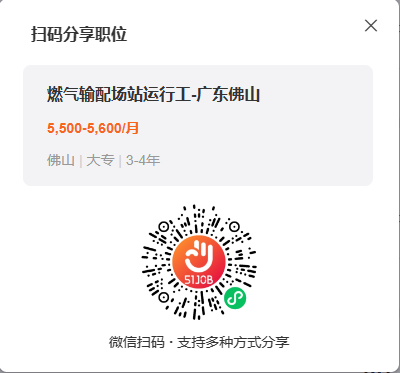 